MARKING SCHEME COMPUTER STUDIES PAPER 451/1ARISE AND SHINE TRIAL 1 EXAM-AUGUST/SEPTEMBER -2022SECTION A [40 MARKS] Answer ALL questions in this section in the spaces provided State three features of fifth generation computers. 			.			[3 marks]	Have very high processing powerSupport complex programsHave increasingly become smallConnectivity to internetSuperior hardware.Using relevant examples distinguish between a formula and function. 				 [3 marks]Formula is a mathematical expression that creates a relationship between cells to return a new value like = A2 + A3 + A4Functions are inbuilt formula that the used can quickly use instead of having to create a new each time a calculation has o be carried out like = sum (A2:A4)(Correct difference @ 2 marks(Examples @ ½ mark)3. A publisher intends to use a desktop publishing programme to create a publication which is to have many graphics.  State three ways in which the graphics may be acquired for this purpose. 		[3mark]Using digital cameraScanning the graphics from other sourcesDownloading from the internetDrawing from scratch/Drawing toolsClip art4. The management of an organisation intends to purchase a printer.  State three factors that they should consider during the purchase. 									[3 marks]Volume of work to be printed.Maintenance cost below e.g. consumables like toners should be affordable.Speed of printing.Type of work to be printed; type of paper, paper size, use needs/range of capability.Type of printout whether color us required or not.Compatibility with the existing hardwareInitial costAvailability of in the market5.  State three reasons why it is important to define data types of fields in a database correctly. 	(3 marks)Memory use optimization when the program is loaded;Assist in trapping errors during data input;So that appropriate computation can be performedIncrease speed of processing.				(correc @ 3 marks)6. An engineering company requires a computer system to design roads and bridges. (2 marks)Explain one suitable choice for:(i). Output device: A plotter because it prints large size drawings to high precision.(ii). Software: A CAD software because it facilitates in the design of engineering drawings.7. State three circumstance under which the use of wireless communication would be preferred in data communication. 											[3 marks]When the targeted recipients are many and diverse e.g. different platforms, devices, geographical locations.When the sender or receiver is mobile and it in practical to use wired media.When there is no space or it is inconvenient to lay cables e.g. in a congested town.When the distance of travel is very big e.g. extraterrestrial communication.											(Correct @ 1 mark each)8. Headache, back and neck pain may result from the use of computers.  State how each of them can be minimized.												[2 marks](a). HeadacheUse of filters/antiglareProper lightingRegular break (b). Back and Neck PainProper/correct furniture for the computerCorrect position of the screenCorrect sitting postureTaking a break											(Correct @ 2 marks)9. Explain the importance of each of the following in word processing:	    (i). tab stops; 											(2 marks)When tab stops are set, they allow aligning of the text into columns   (ii). Section breaks.											(2 marks)Section breaks allow splitting of a document into different sections so that different formatting styles can be applied on different sections.										(Correct @ 2 marks)10. State three problems associated with using e-mail technology for communication. 		(3 marks)Threats to privacyOrganization: system admn” can snoop into peoples’ mailsEmail can be unsolicited/spam mailMessages can be sent to masses of people without their consentVulnerability to machine failureEmail can be overwhelming when many messages are received leading to email overload and going through each of them can be taxingEmail can be fakedEmail attached can be a source of virusesEmail technology not available to all/Technology illiteracyEncourage illicit communication such as immoral behavior(Correct @ 3mrks)11.  State two ways in which each of the following can be prevented 		(a). Software errors 											(1 mark)Use of anti-virus softwareUpdate system frequentlyPurchase software from authentic sourcesTest the software from authentic sourcesTest syntax/logicProper trainingProper enactment of laws(Correct @ 1 mark) (b). Computer fraud 											          (1 mark) Data encryptionPassword protectionAudit trailSurveillance system(Correct @ 1 mark)12. Differentiate between analogue data and digital data as used in computers. 			(2 marks)Analogue data uses values that changes continuously between instances while digital data are values that change from one value to the next in step by step sequence(Correct @ 2 marks)13. State four properties that an operating system displays about file.  				(2 marks)File sizeDate modifiesFile typeFile nameAuthorDate createdTime createdHiddenArchived(Correct @ 2marks)14. State the functions of each of the following keys on the computer keyboard.			[2 marks]     (a). backspace;Move the display cursor one position backwards, deletes the character at the position and shifts back the text after that position by one position																	 (Correct @ 1 mark)    (b). insert (ins)When insert is selected, keys add characters to the screen at the cursor (insertion point) without deleting those already there(Correct @ 1 mark)15. Give three file organization methods in a computer. 						(3 marks)Serial (heap)SequentialRandomIndexed sequential(Correct @ 3 marks)SECTION B [60 MARKSAnswer question 16 and any other three questions from this section in the spaces provided.16.[a]. State three ways in which a programmer can make program code easy to follow. 		(3 marks)Using modules or short blocks of program/functions/procedures; making internal documentation/comments;Using meaningful variable names and user word in the program;Using indent to represent nested statement:Using blank liens o separate blocks of code stamen;Test formatting of reserved words e.g. bolding			(Correct @ 3marks)(b). Outline two disadvantages of low level programing languages. 				(2 marks)Difficult and cumbersome to use and learnThey require highly trained experts to develop and maintain programsRemoving errors (debugging is difficultAre machine dependent i.e. are now transferrable from one hardware of software platform to another.(c).Differentiate between compilers and interpreters as used in programming. 			(2 marks)An interpreter translates the source program one statement at a time while a compiler translates the entire source code at one before executionInterpreted programs are slower than compiled programInterpreted programs takes less memory compared to compiled program.		(Correct @ 2 marks) [d). A trader bough a car from a manufacturer and later sold it to another person.  Write a pseudocode for a program that will accept the buying price and the selling price of the car, determine whether the trader made a profit/or loss, calculate the profit/loss and display it. 						[4 marks]START	ENTERR “Buying Price) (Bp), Selling price (Sp)”IF “Bp, Sp THENProfit = Sp-BpPRINT ProfitElseLoss=Bp-SpPRINT LossEndifSTOP (e).Draw a flowchart for the above pseudocode. 							(4 marks)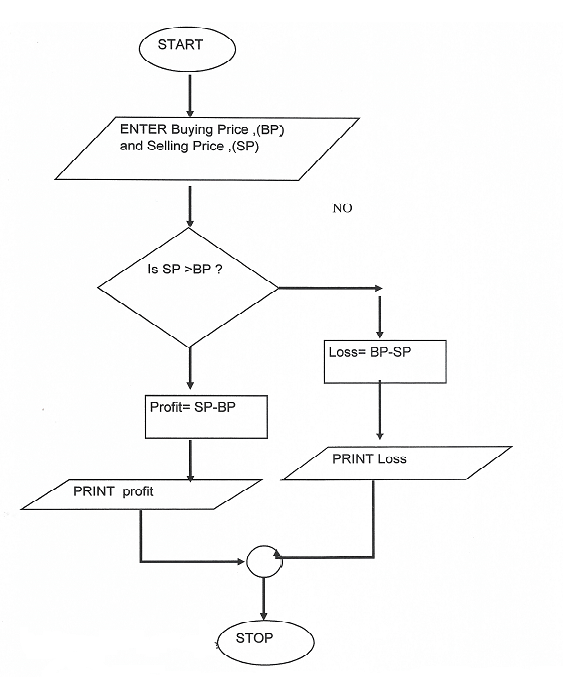 17. (a). Subtract 01112 from 10012 									(2 marks)00102(b). Using two’s compliment, subtract 7 from 4 and give the answer in binary notation. 		(4 marks)7 = 11124 = 1002-4 in two’s compliment is 100- 111         100     +1011The resulting answer is 011 since the overflow is ignored in decimal notation that is 310 (c). Convert		       (i). 91C16 to octal 											(3 marks)	91C16 =44348 (ii). 3778 to hexadecimal 										(3 marks)3778 = FF16(iii). 9.62510 to binary											(3 marks)9 = 10010625 x 2 = 1.25 WRITE 1 0.25 x 2 = 0.5   WRITE 0   0.5 x 2 = 1.0   WRITE 118. [a].Explain three circumstances under which observation method may be preferred during data collection. 													(6 marks) When the subjects that are being observed need not be made aware of the factWhen there is need to collect data without interfering with the working of the subjectsWhen there is need to directly see what subjects do rather than rely on what they tell youWhen nature of data can only be collected via observation e.g. traffic flowWhen collecting data in situation that subjects may be unwilling to give information (b). State three activities that may be carried out when during system implementation.		 [3 marks]File conversationStaff trainingChange over strategiesType of maintenance that is done to make the system to adapt the hanging technology e.g. changing the system because of new operating system									(c). Explain three approaches that may be used to replace an old system with a new computerized system													(3 marks)Direct approachParallel approachPhased approachPilot approach(with correct explanation)19. (a). What is meant by each of the following terms as used in data security and controls? 	[2 marks](i). Confidentiality									Sensitive data that belongs to an organization or government should not be accessed or disclosed to unauthorized persons. (ii). Industrial espionage								Spying on your competitor to get information that you can use to counter of finish the competitor(b). Jane a form four student was advised to partition a hard disk for her computer. Explain two reason that may have necessitated this. 										(4 marks)Install two operating systemsUse one portion for backup (c). If one table in a database contains the field: EMPLOYEE - ID, LAST – NAME, FIRST – NAME and          HIRE – DATE and another contains the fields DEPARTMENT, EMPLOYEE – ID and SALARY, it         is possible to establish a relationship between the two tables.					(6 marks)(i). Name the type of such a databaseRelational database(ii). What type of relationship can be established between the tables? 	   		       (1 mark)One to one(iii). provided the most appropriate data types for each of the fields.				        (3 marks)EMPLOYEE – ID TEXTLAST – NAME – TEXTFIRST – NAME – TEXTHIRE – DATE – DATE/TIMEDEPARTMENT – TEXTSALARY – CURRENCY/NUMBER(d). A publishing firm designed the following publication using a DTP software,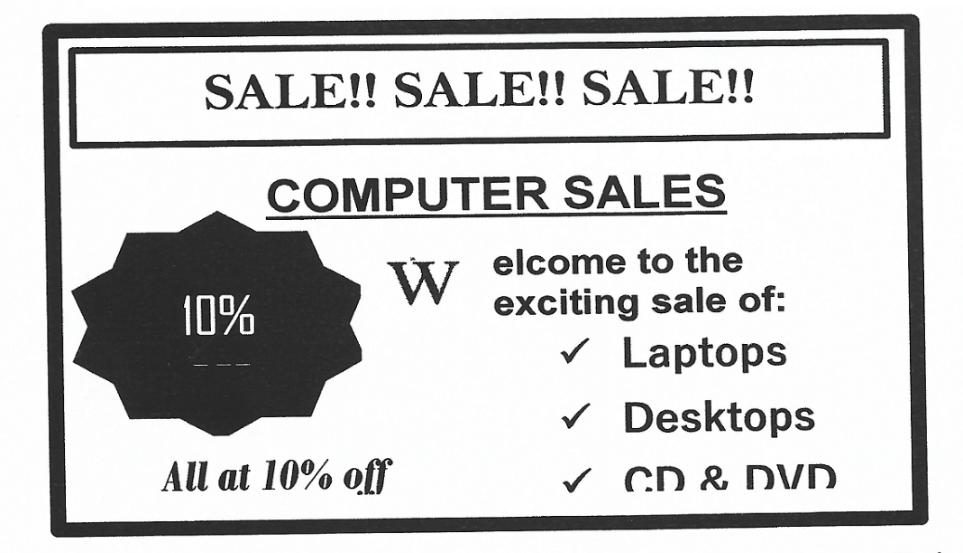 (i). Give two reasons why the firm prefer using DTP instead of Word Processors. (2 marks)DTP has wide range of templatesMaster pages can be used to set up a common layoutEvery item is contained in a frame and can be formatted independently(ii). Identify four formatting features used in the designing the publication. 			(2 marks)BoldingUnderliningDrop capBulletsFont (style, size and type)20. (a) State the function of each of the following(a). Network Interface Card										 (1mark)A device that creates a physical link to the computer and the transmission media(b). Modem 												(1mark). Modem converts a signal from digital to analogue from for the purpose of transmission over the transmission media (c). Repeater 											         	(1mark)Receive signal from one section of a network, clean it to remove any distortion, boosts/amplifies it and sends it to another section(d). Crimping toolUsed terminate a cables/used to attach RJ 45 to cable(b). State any three reason why the fibre optic cable is preferred for data transmission over the other cables. 													 (2 marks)Fiber optic transmission is fasterFibre optic transmission can cover greater distancesFiber optic cables are impervious to electromagnetic interference (EMI)Save space and enhance cable management Fiber optics are future-proofExtremely High BandwidthLow Security RiskLight Weight(c). State two functions of networking operating systems other than providing network security.	(2 marks)Provide access to network resources;Supporting network services like protocols;Support communication;Respond to requests from applications;(d). Explain four advantages of networking.								 (4 marks)Improves reliability e.g. in case one computer breaks down, users can still access data and information from other computer on networkResources sharing i.e. data/information, files, printers, modems, programs etc. can be attached to the network for access by all users Distributed processing facilitiesRemote communication i.e. transfer of data signals between two communication devices located differentlyCost effectiveness. Although initial cost of laying down the network components may be expensive the savings experienced and the value added to service delivery make them  cost effective(e). The figure below shows a network topology.  Use it to answer the questions that follows: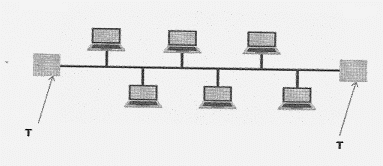 (i). What is the name of the topology?								(1mark)Bus topology (ii). What is the work of the part labelled T. 								(1 mark)Terminator in a backbone is used to prevent data signal from bouncing back/absorb signals. (iii). Highlight one disadvantage of the above topology identified in 20(e). 				(1 mark)Cable break of backbones cable brings down the whole networkLimits the number of computers that can be connected91C10010001110010010001144433770111111110000111111110FF